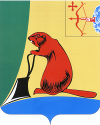 Об утверждении Порядка рассмотрения заключений о наличии или отсутствии обстоятельств, свидетельствующих о необходимости оказания детям - сиротам и детям, оставшимся без попечения родителей лицам из числа детей - сирот и детей, оставшихся без попечения родителей, обеспеченным жилыми помещениями, содействияв преодолении трудной жизненной ситуацииВ соответствии с пунктом 6 статьи 8 Федерального закона от 21.12.1996 № 159-ФЗ «О дополнительных гарантиях по социальной поддержке детей - сирот и детей, оставшихся без попечения родителей», пунктом 5 статьи 21 Закона Кировской области от 04.12.2012 № 222 - ЗО «О социальной поддержке детей - сирот и детей, оставшихся без попечения родителей, лиц из числа детей - сирот и детей, оставшихся без попечения родителей, детей, попавших в сложную жизненную ситуацию», администрация Тужинского муниципального района ПОСТАНОВЛЯЕТ:1. Утвердить Порядок рассмотрения заключений о наличии или отсутствии обстоятельств, свидетельствующих о необходимости оказания детям - сиротам и детям, оставшимся без попечения родителей, лицам из числа детей - сирот и детей, оставшихся без попечения родителей, обеспеченным жилыми помещениями, содействия в преодолении трудной жизненной ситуации (далее - Порядок), согласно приложению № 1.2. Утвердить форму заключения о наличии или отсутствии обстоятельств, свидетельствующих о необходимости оказания детям - сиротам и детям, оставшимся без попечения родителей,    лицам из числа     детей - сирот и детей, оставшихся без попечения родителей, обеспеченным жилыми помещениями, содействия в преодолении трудной жизненной ситуации, согласно приложению №2.3.Настоящее постановление опубликовать в Бюллетене муниципальных нормативных правовых актов органов местного самоуправления Тужинского муниципального района Кировской области.Глава Тужинского муниципального района    Е.В. ВидякинаПриложение № 1                                                                              УТВЕРЖДЕНпостановлением администрации Тужинского муниципального района	от   20.11.2018 № 402Порядокрассмотрения заключений о наличии или отсутствии обстоятельств, свидетельствующих о необходимости оказания детям - сиротам и детям, оставшимся без попечения родителей, лицам из числа детей - сирот и детей, оставшихся без попечения родителей, обеспеченным жилыми помещениями, содействия в преодолении трудной жизненной ситуации1. Настоящий Порядок определяет механизм рассмотрения администрацией Тужинского муниципального района заключений о наличии или отсутствии обстоятельств, свидетельствующих о необходимости оказания детям - сиротам и детям, оставшимся без попечения родителей, лицам из числа детей-сирот и детей, оставшихся без попечения родителей, которым предоставлено жилое помещение специализированного жилищного фонда по договору найма специализированного жилого помещения (далее - наниматель из числа детей- сирот), содействия в преодолении трудной жизненной ситуации.2. Обстоятельства, свидетельствующие о необходимости оказания нанимателям из числа детей-сирот содействия в преодолении трудной жизненной ситуации, установлены частью 1 статьи 21 Закона Кировской области от 04.12.2012 № 222-ЗО «О социальной поддержке детей - сирот и детей, оставшихся без попечения родителей, лиц из числа детей - сирот и детей, оставшихся без попечения родителей, детей, попавших в сложную жизненную ситуацию» (далее - Закон области), ими являются:неудовлетворительная адаптация нанимателя из числа детей-сирот к самостоятельной жизни, в том числе отсутствие постоянного дохода в связи с незанятостью трудовой деятельностью, наличие отрицательной социальной среды, совершение антиобщественных действий;длительная болезнь, инвалидность, препятствующие исполнению обязанностей нанимателя жилого помещения специализированного жилищного фонда по договору найма специализированного жилого помещения, в том числе в связи с нахождением в медицинской организации, организации социального обслуживания.Обстоятельства, свидетельствующие о необходимости оказания нанимателям из числа детей-сирот содействия в преодолении трудной жизненной ситуации, устанавливаются заведующей сектором по опеке и попечительству отдела социальных отношений администрации Тужинского муниципального района (далее – заведующая сектором по опеке и попечительству) в соответствии с частью 2 статьи 21 Закона области.Установление обстоятельств, свидетельствующих о необходимости оказания содействия в преодолении трудной жизненной ситуации, является основанием для заключения с нанимателем из числа детей - сирот договора найма специализированного жилого помещения на новый пятилетний срок.Заведующая сектором по опеке и попечительству проводит проверку условий жизни нанимателей из числа детей-сирот (далее - проверка).Проверка проводится не позднее трех месяцев до окончания срока действия договора найма специализированного жилого помещения.Проверка включает оценку жилищных и бытовых условий нанимателя из числа детей-сирот, исполнения обязанностей по договору найма специализированного жилого помещения, состояния здоровья, эмоционального и физического развития, навыков самообслуживания, отношений в семье.По результатам проверки заведующая сектором по опеке и попечительству готовит заключение о наличии или отсутствии обстоятельств, свидетельствующих о необходимости оказания содействия в преодолении трудной жизненной ситуации, возможности или невозможности преодоления нанимателем из числа детей-сирот указанных обстоятельств самостоятельно (далее - заключение), в соответствии с приложением № 2 к настоящему постановлению.Заключение должно содержать вывод об обоснованности заключения договора найма жилого помещения специализированного жилищного фонда на новый пятилетний срок или заключения договора социального найма жилого помещения, занимаемого лицом из числа детей - сирот.К заключению прилагаются документы (материалы), подтверждающие наличие или отсутствие обстоятельств, свидетельствующих о необходимости оказания содействия в преодолении трудной жизненной ситуации:акт жилищно-бытовых условий (к акту могут приобщаться фотоматериалы);справка о доходах нанимателя;справка с места жительства о составе семьи и зарегистрированных лицах;сведения об уплате (неуплате) коммунальных платежей и наем предоставленного жилого помещения;информация службы судебных приставов о возбуждении исполнительного производства (при наличии);информация правоохранительных органов о наличии (отсутствии) фактов нарушений нанимателем из числа детей-сирот и членами его семьи обязанностей по договору найма специализированного жилого помещения, жалобах соседей и принятых правоохранительными органами мерах (в случае, если имелись факты);справка учреждения, исполняющего наказания, подтверждающая отбывание нанимателем из числа детей-сирот наказания (в случае, если наниматель из числа детей-сирот отбывает наказание);справка медицинской организации, входящей в государственную или муниципальную систему здравоохранения (при наличии у нанимателя из числа детей-сирот заболевания, инвалидности);иные документы, подтверждающие наличие или отсутствие вышеуказанных обстоятельств.Копия заключения в течение 1 рабочего дня после дня его подписания направляется (вручается) нанимателю из числа детей-сирот.Для решения вопроса о необходимости заключения договора найма специализированного жилого помещения на новый пятилетний срок или заключения договора социального найма, заключение рассматривается межведомственной комиссией для решения вопросов, связанных с обеспечением прав детей-сирот и детей, оставшихся без попечения родителей, лиц из числа детей - сирот и детей, оставшихся без попечения родителей, на жилое помещение (далее - комиссия) не позднее, чем за один месяц до окончания срока действия договора найма специализированного жилого помещения.На основании решения комиссии заведующая сектором по опеке и попечительству совместно с отделом по муниципальному имуществу и земельным ресурсам:12.1. при наличии обстоятельств, свидетельствующих о необходимости оказания содействия в преодолении трудной жизненной ситуации нанимателям из числа детей - сирот, готовят проект постановления администрации Тужинского района о заключения договора найма специализированного жилого помещения на новый пятилетний срок.Письменное уведомление с приглашением нанимателя из числа детей- сирот заключить договор найма специализированного жилого помещения на новый пятилетний срок направляется (вручается) нанимателю в течение 5 рабочих дней со дня принятия решения;12.2. при наличии обстоятельств, свидетельствующих об отсутствии необходимости оказания содействия в преодолении трудной жизненной ситуации нанимателям из числа детей - сирот, готовят проект постановления администрации Тужинского муниципального района об исключении жилого помещения из специализированного жилищного фонда и заключении договора социального найма в порядке, установленном законодательством Российской Федерации.Жилое помещение из муниципального специализированного жилищного фонда передается в жилищный фонд городского (сельского) поселений.13. Все неурегулированные настоящим Порядком вопросы разрешаются в соответствии с действующим законодательством Российской Федерации.АДМИНИСТРАЦИЯ ТУЖИНСКОГО МУНИЦИПАЛЬНОГО РАЙОНАКИРОВСКОЙ ОБЛАСТИПОСТАНОВЛЕНИЕАДМИНИСТРАЦИЯ ТУЖИНСКОГО МУНИЦИПАЛЬНОГО РАЙОНАКИРОВСКОЙ ОБЛАСТИПОСТАНОВЛЕНИЕАДМИНИСТРАЦИЯ ТУЖИНСКОГО МУНИЦИПАЛЬНОГО РАЙОНАКИРОВСКОЙ ОБЛАСТИПОСТАНОВЛЕНИЕАДМИНИСТРАЦИЯ ТУЖИНСКОГО МУНИЦИПАЛЬНОГО РАЙОНАКИРОВСКОЙ ОБЛАСТИПОСТАНОВЛЕНИЕ20.11.2018№402пгт Тужапгт Тужапгт Тужапгт Тужа